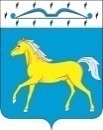 ПРИХОЛМСКИЙ  СЕЛЬСКИЙ СОВЕТ ДЕПУТАТОВМИНУСИНСКОГО РАЙОНА                                 КРАСНОЯРСКОГО КРАЯРОССИЙСКАЯ ФЕДЕРАЦИЯР Е Ш Е Н И Е07.06.2023   	                           п. Прихолмье	                   	     № 140-рсО внесении изменений в решение Прихолмского сельского Совета депутатов от 17.01.2011 № 32-рс «О нормативах формирования расходов на оплату труда депутатов, выборных должностных лиц местного самоуправления, осуществляющих свои полномочия на постоянной основе, лиц, замещающих иные муниципальные должности, и муниципальных служащих»          На основании постановления Совета администрации Красноярского края от 29.12.2007 № 512-п «О нормативах формирования расходов на оплату труда депутатов, выборных должностных лиц местного самоуправления, осуществляющих свои полномочия на постоянной основе, лиц, замещающих иные муниципальные должности, и муниципальных служащих», п.4 ст.86, п.2 ст.136 Бюджетного кодекса Российской Федерации, Федерального закона от 06.10.2003 № 131-ФЗ «Об общих принципах организации местного самоуправления в Российской Федерации», руководствуясь статьёй 28 Устава Прихолмского сельсовета Минусинского района Красноярского края, Прихолмский сельский Совет депутатов  РЕШИЛ:         1. Внести в решение Прихолмского сельского Совета депутатов от 17.01.2011 № 32-рс «О нормативах формирования расходов на оплату труда депутатов, выборных должностных лиц местного самоуправления, осуществляющих свои полномочия на постоянной основе, лиц, замещающих иные муниципальные должности, и муниципальных служащих» следующие изменения:           1.1. Приложение к решению Прихолмского сельского Совета депутатов от 17.01.2011 г. № 32-рс «О нормативах формирования расходов на оплату труда депутатов, выборных должностных лиц местного самоуправления, осуществляющих свои полномочия на постоянной основе, лиц, замещающих иные муниципальные должности, и муниципальных служащих» читать в новой редакции (Приложение).          2. Контроль за исполнением настоящего решения возложить на главу Прихолмского сельсовета Гусеву Ю.В.         3. Настоящее решение вступает в силу в день, следующий за днем его официального опубликования в официальном печатном издании «Прихолмские вести», и применяется к правоотношениям, возникшим с 01.07.2023 года.Председатель сельского Совета депутатов                                        Л.А. КляммГлава Прихолмского сельсовета                                                         Ю.В. Гусева                             Приложение к                                                                                решению Прихолмского сельского                                                                                Совета депутатов от 07.06.2023 г. № 140-рсРазмеры денежного вознаграждения и ежемесячного денежногопоощрения  выборных должностных лицПрихолмского сельсоветаНаименование должностиНормативы размеров оплаты трудаНормативы размеров оплаты трудаНаименование должностиденежное    вознаграждениеежемесячное денежное поощрениеГлава сельсовета21709-0021709-00